Муниципальное бюджетное  образовательное учреждение «Малокуликовская СОШ»Орловского района Орловской областиФилиал по Дошкольному образованиюПЛАН РАБОТЫ
Филиала по Дошкольному образованиюна 2021/2022 учебный годг. Орел 2021СодержаниеЦели и задачи детского сада на 2021/2022 учебный годПо итогам анализа деятельности детского сада за прошедший год, с учетом направлений программы развития и изменений законодательства, необходимо определить цели и задачи работы ДОУ.ЦЕЛИ РАБОТЫ:Начать работу по внедрению рабочей программы воспитания в образовательный процесс ДОО .Сформировать у детей готовность и способность к реализации творческого потенциала в духовной и предметно-продуктивной деятельности  .Сформировать у детей основы ЗОЖ, воспитывать у них устойчивую привычку выполнять определенные правила и нормы, формировать психологическую установку на  сохранение и укрепление собственного здоровья.ЗАДАЧИ: для достижения намеченных целей необходимо выполнитьорганизовать сетевое взаимодействие;создать условия для реализации воспитательно-образовательной деятельности;обновить материально-техническую базу помещений для обучения воспитанников;повысить профессиональную компетентность воспитателей;ввести в работу с воспитанниками новые физкультурно-оздоровительные мероприятия;подобрать оптимальные по уровню, физические нагрузки;учитывать индивидуальные особенности организма ребенка во время пребывания в детском саду;вести разъяснительную работу с родителями по поддержанию дома подходящего режима дня и меню;придерживаться единого подхода в воспитании детей среди родителей и педагогов; расширять сферу дистанционного участия родителей в образовательном процессе детского сада;создать атмосферу взаимопонимания, общности интересов между педагогами и родителями,  наряду с традиционными формами сотрудничества использовать новые;повышение компетентности педагогов и родителей в вопросах физического развития дошкольников, организации спортивных праздников.Блок I. ВОСПИТАТЕЛЬН-ОБРАЗОВАТЕЛЬНАЯ ДЕЯТЕЛЬНОСТЬ1.1. Работа с воспитанниками1.1.1. Мероприятия по реализации основной образовательной программы дошкольного образования и оздоровлению воспитанников1.1.2. Праздники1.1.3. Выставки и конкурсы1.2. Работа с семьями воспитанников1.2.1. Общие мероприятия1.2.2. Родительские собранияБлок II. АДМИНИСТРАТИВНАЯ И МЕТОДИЧЕСКАЯ ДЕЯТЕЛЬНОСТЬ2.1. Методическая работа2.1.1. Организационная деятельность2.1.2. Консультации для педагогических работников2.1.3. Семинары для педагогических работников2.1.4. План педагогических советов2.2. Нормотворчество2.2.1. Разработка локальных и распорядительных актов2.2.2. Обновление локальных и распорядительных актов2.3. Работа с кадрами2.3.1. Аттестация педагогических и непедагогических работников2.3.2. Повышение квалификации педагогических работников2.3. Контроль и оценка деятельности2.3.1. Внутрисадовский контроль2.3.2. Внутренняя система оценки качества образованияБлок III. ХОЗЯЙТСВЕННАЯ ДЕЯТЕЛЬНОСТЬ И БЕЗОПАСНОСТЬ3.1. Закупка и содержание материально-технической базы3.1.1. Организационные мероприятия 3.1.2. Мероприятия по выполнению санитарных норм и гигиенических нормативов3.2. Безопасность3.2.1. Антитеррористическая защищенность3.2.2. Пожарная безопасность3.2.3. Ограничительные мероприятия из-за коронавирусаПЛАН 
по организации летней оздоровительной работы для воспитанников
Филиала по Дошкольному образованию МБОУ «Малокуликовской СОШ» Орловского района Орловской области  на 2022 год.
Цель: создать в ДОУ условия для организации разноплановой познавательной и оздоровительной деятельности воспитанников, их физического, художественно-эстетического и психического развития.Задачи:1. Создать условия, обеспечивающие охрану жизни и здоровья воспитанников.2. Реализовать систему мероприятий, направленных на физическое развитие воспитанников, развитие познавательной активности, формирование культурно-гигиенических и трудовых навыков.3. Повысить компетентность педагогических работников в вопросах организации летней оздоровительной работы.4. Просветить педагогических работников и родителей (законных представителей) воспитанников по вопросам воспитания и оздоровления детей в летний период.I. План работы на июньII. План работы на июльIII. План работы на августСОГЛАСОВАНО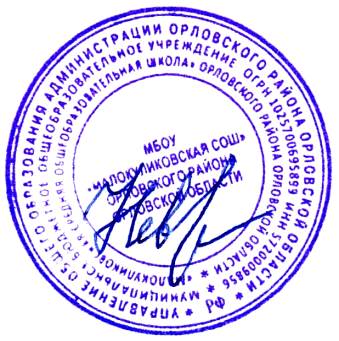 Педагогическим советом
ДОУ 
протокол от 25.08.2021 № 1УТВЕРЖДАЮДиректор школы
_____________      А.С.Невров
от 27.08.2021Блок I. ВОСПИТАТЕЛЬНАЯ И ОБРАЗОВАТЕЛЬНАЯ ДЕЯТЕЛЬНОСТЬ1.1. Работа с воспитанниками1.2. Работа с семьями воспитанниковБлок II. АДМИНИСТРАТИВНАЯ И МЕТОДИЧЕСКАЯ ДЕЯТЕЛЬНОСТЬ2.1. Методическая работа2.2. Нормотворчество2.3. Работа с кадрами2.4. Контроль и оценка деятельностиБлок III. ХОЗЯЙСТВЕННАЯ ДЕЯТЕЛЬНОСТЬ И БЕЗОПАСНОСТЬ3.1. Закупка и содержание материально-технической базы3.2. БезопасностьПриложения:ПЛАН по организации летней оздоровительной работы для воспитанников__________________________________________________________________________________________________ МероприятиеСрокОтветственныйВоспитательная работаВоспитательная работаВоспитательная работаОрганизация сетевого взаимодействия по вопросам воспитательной работы с воспитанникамиОктябрьСтарший воспитательРазработка положений и сценариев воспитательных мероприятийВ течение годаВоспитателиОрганизация выездных воспитательных мероприятийВ течение годаВоспитатели, старший воспитательОбновление содержания воспитательных программ в целях реализации новых направлений воспитанияМай-июльВоспитатели, педагог-психолог, старший воспитательОбразовательная работаОбразовательная работаОбразовательная работаСоставление плана преемственности дошкольного и начального общего образования (для подготовительной группы)Сентябрь Воспитатели подготовительной группы, старший воспитатель Вывешивание в группах дидактических и наглядных материалов для создания насыщенной образовательной средыОктябрьСтарший воспитательВнедрение в работу воспитателей новыхметодов для развития любознательности, формирования познавательных действий у воспитанниковОктябрь-декабрьВоспитателиОбеспечение условий для индивидуализации развития ребенка, его личности, мотивации и способностейВ течение годаВоспитателиПодготовка цифровых материалов для реализации деятельности с использованием дистанционных образовательных технологий (для детей от 5 лет)НоябрьВоспитатели, учителяОбновление содержания ООП ДООмай-августВоспитатели, старший воспитатель Оздоровительная работаОздоровительная работаОздоровительная работаСбор согласий родителей (законных представителей) на закаливание воспитанников АпрельВоспитателиФормирование перечня оздоровительных процедур на летний период с учетом состояния здоровья воспитанниковМайФельдшер ФАПаФормирование перечня двигательной активности воспитанников в летний периодМайСтарший воспитатель, воспитателиОформление плана летней оздоровительной работы с воспитанникамиМай Старший воспитатель, воспитателиНаименованиеСрокОтветственныйДень знанийСентябрьВоспитатели, музыкальный руководительДень осениСентябрьВоспитатели, музыкальный руководительНовый год и РождествоДекабрьВоспитатели, музыкальный руководительДень защитника ОтечестваФевральВоспитатели, музыкальный руководительМеждународный женский деньМартВоспитатели, музыкальный руководительВыпускнойМайВоспитатель старшей и подготовительной группы, музыкальный руководительНаименованиеСрокОтветственныйОбщесадовскиеОбщесадовскиеОбщесадовскиеКонкурс чтецов, посвященный Дню материНоябрьСтарший воспитатель, воспитателиВыставка рисунков «Защитники родины»ФевральСтарший воспитатель, воспитателиКонкурс поделок «День космонавтики»АпрельСтарший воспитатель, воспитателиБессмертный полк «Мы помним, мы гордимся»МайСтарший воспитатель, воспитателиМуниципальныеМуниципальныеМуниципальныеКонкурс фотографий «Орел. Город, в котором я живу»АвгустСтарший воспитатель, воспитателиМероприятиеСрокОтветственныйОформление и обновление информационных уголков и стендов для родителейВ течение годаВоспитателиСоставление и реализация плана индивидуальной работы с неблагополучными семьями – психолого-педагогическая поддержка детей и родителейПо необходимостиСтарший воспитатель, педагог-психолог центраАнкетирование по текущим вопросамВ течение годаСтарший воспитатель, воспитателиКонсультирование по текущим вопросамВ течение годаСтарший воспитатель, воспитателиДни открытых дверейАпрель, июньСтарший воспитательПодготовка и вручение раздаточного материалаВ течение годаСтарший воспитатель, воспитателиСрокиТематикаОтветственныеI. Общие родительские собранияI. Общие родительские собранияI. Общие родительские собранияСентябрьОсновные направления воспитательно-образовательной деятельности и работы детского сада в 2021/2022 учебном годуСтарший воспитатель, воспитателиДекабрьРезультаты воспитательно-образовательной деятельности по итогам учебного полугодияСтарший воспитатель, воспитателиЯнварьВнедрение дистанционных технологий в процесс воспитания и обученияСтарший воспитатель, воспитателиМайИтоги работы детского сада в 2021/2022 учебном году, организация работы в летний оздоровительный периодСтарший воспитатель, воспитателиII. Групповые родительские собранияII. Групповые родительские собранияII. Групповые родительские собранияСентябрьМладшая группа: «Адаптационный период детей в детском саду»Воспитатели группСентябрьСредняя группа: «Особенности развития познавательных интересов и эмоций ребенка 4–5 лет»Воспитатели группСентябрьСтаршая и подготовительная группы: «Возрастные особенности детей старшего дошкольного возраста»Воспитатели группОктябрьМладшая, средняя, старшая и подготовительная группы: «Типичные случаи детского травматизма, меры его предупреждения»Воспитатели группНоябрьМладшая группа: «Сохранение и укрепление здоровья младших дошкольников»Воспитатели группНоябрьСредняя группа: «Особенности и проблемы речевого развития у детей среднего дошкольного возраста»Воспитатели группНоябрьСтаршая и подготовительная группы: «Подготовка дошкольников 6–7 лет к овладению грамотой»Воспитатели группДекабрьМладшая, средняя, старшая и подготовительная группы: «Организация и проведение новогодних утренников»Воспитатели группФевральМладшая группа: «Социализация детей младшего дошкольного возраста. Самостоятельность и самообслуживание»Воспитатели группФевральСредняя группа: «Причины детской агрессивности и способы ее коррекции»Воспитатели группФевральСтаршая и подготовительная группы: «Подготовка к выпускному»Воспитатели группАпрельМладшая, средняя, старшая и подготовительная группы: «Обучение дошкольников основам безопасности жизнедеятельности»Воспитатели группИюньМладшая и средняя группы: «Что такое мелкая моторика и почему так важно ее развивать»Воспитатели группИюньСтаршая и подготовительная группы: «Подготовка детей к обучению в школе»Воспитатели группIII. Собрания для родителей будущих воспитанников детского садаIII. Собрания для родителей будущих воспитанников детского садаIII. Собрания для родителей будущих воспитанников детского садаМайОрганизационное родительское собрание для родителей, дети которых зачислены на обучение в 2021/2022 учебном годуСтарший воспитательМероприятиеСрокОтветственныйСоставление режима дня групп августСтарший воспитатель, воспитателиПодписка на журналыСентябрь, майСтарший воспитатель, воспитателиИндивидуальная работа с воспитателями по запросамВ течение годаСтарший воспитатель, воспитателиПополнение кабинетов методическими и практическими материаламиВ течение годаСтарший воспитатель, воспитателиСоставление диагностических картВ течение годаСтарший воспитатель, воспитателиУчастие в работе методических объединенийВ течение годаСтарший воспитатель, воспитателиТемаСрокОтветственныйОбзор новых публикаций и периодики по вопросам дошкольного образованияЕжемесячноСтарший воспитательТребования к развивающей предметно-пространственной средеСентябрьСтарший воспитательФормы и методы работы при реализации воспитательно-образовательной деятельности при помощи дистанционных технологийОктябрьСтарший воспитательПрофилактика простудных заболеваний у детей в осенний и зимний периодНоябрьФельдшер ФАПаПрофессиональное выгораниеФевральПедагог-психолог центраОрганизация профилактической, оздоровительной и образовательной деятельности с детьми летомМайСтарший воспитательТемаСрокОтветственныйСоздание условий для поддержки инициативы и самостоятельности детейСентябрьСтарший воспитательИндивидуализация развивающей предметно-пространственной среды в дошкольной организации как эффективное условие полноценного развития личности ребенкаДекабрьСтарший воспитательФизкультурно-оздоровительный климат в семьеМартСтарший воспитательТемаСрокОтветственныеУстановочный педсовет «Планирование деятельности детского сада в новом учебном годуСентябрьСтарший воспитательТематический педсовет «Сохранение и укрепление здоровья воспитанников»НоябрьСтарший воспитательТематический педсовет «Использование информационно-коммуникативных технологий ИКТ в образовательном и воспитательном процессе»ЯнварьСтарший воспитатель Итоговый педсовет «Подведение итогов работы детского сада в 2021/2022 учебном году»МайСтарший воспитательНаименование документаСрокОтветственныйИнструкции по охране трудаНоябрь-декабрьОтветственный за охрану труда<…>Наименование документаСрокОтветственныйПрограмма производственного контроляСентябрьСтарший воспитательПоложение о поощрении сотрудниковОктябрьСтарший воспитательПоложение об оплате трудаНоябрьБухгалтерРежим занятий воспитанниковДекабрьСтарший воспитатель<…>Ф. И. О. работникаДолжностьДата аттестации1. Аттестация педагогических работников1. Аттестация педагогических работников1. Аттестация педагогических работниковГолец И.В.ВоспитательАпрельРожкова С.А.Музыкальный руководительАпрель<…>2. Аттестация непедагогических работников2. Аттестация непедагогических работников2. Аттестация непедагогических работниковСлатин В.В.Рабочий по обслуживанию зданияНоябрьЛяхова М.С.ПоварНоябрь<…>Ф. И. О. работникаДолжностьДата прохожденияНаименование курсаБирюкова М.В.ВоспитательСентябрь-ноябрьКурсы в ОИРОГолец И.В.ВоспитательДекабрьИКТ в дошкольном образовательном учреждении в контексте ФГОС ДОРожкова С.А.Музыкальный руководительМартИКТ в дошкольном образовательном учреждении в контексте ФГОС ДО<…>Объект контроляВид контроляФормы и методы контроляСрокОтветственныеСостояние учебно-материальной базы, финансово-хозяйственная деятельностьФронтальныйПосещение групп и учебных помещенийСентябрь и декабрь, март, июнь и августСтарший воспитательАдаптация воспитанников в детском садуОперативныйНаблюдениеСентябрьСтарший воспитательСанитарное состояние помещений группыОперативныйНаблюдениеЕжемесячноСтарший воспитательСоблюдение требований к прогулкеОперативныйНаблюдениеЕжемесячноСтарший воспитательОрганизация питания. Выполнение натуральных норм питания. Заболеваемость. ПосещаемостьОперативныйПосещение кухниЕжемесячноСтарший воспитательПланирование воспитательно-образовательной работы с детьмиОперативныйАнализ документацииЕжемесячноСтарший воспитательЭффективность деятельности коллектива детского сада по формированию привычки к здоровому образу жизни у детей дошкольного возрастаТематическийОткрытый просмотрДекабрьСтарший воспитательСостояние документации педагогов, воспитателей группПроведение родительских собранийОперативныйАнализ документации, наблюдениеОктябрь, февральСтарший воспитательСоблюдение режима дня воспитанниковОперативныйАнализ документации, посещение групп, наблюдениеЕжемесячноСтарший воспитательОрганизация предметно-развивающей среды (уголки экологии и экспериментирования)ОперативныйПосещение групп, наблюдениеФевральСтарший воспитательОрганизация НОД по познавательному развитию в подготовительных группахСравнительныйПосещение групп, наблюдениеМартСтарший воспитательУровень подготовки детей к школе. Анализ образовательной деятельности за учебный годИтоговыйАнализ документацииМайСтарший воспитательПроведение оздоровительных мероприятий в режиме дняОперативныйНаблюдение, анализ документацииИюнь–августСтарший воспитатель<…>НаправлениеСрокОтветственныйАнализ качества организации предметно-развивающей средыАвгустСтарший воспитательМониторинг качества воспитательной работы в группах с учетом требований ФГОС дошкольного образованияЕжемесячноСтарший воспитательОценка динамики показателей здоровья воспитанников (общего показателя здоровья; показателей заболеваемости органов зрения и опорно-двигательного аппарата; травматизма)Раз в кварталСтарший воспитательВоспитателиАнализ информационно-технического обеспечения воспитательного и образовательного процессаНоябрь, февраль, майСтарший воспитательМониторинг выполнения муниципального заданияСентябрь, декабрь, майСтарший воспитательАнализ своевременного размещения информации на сайте В течение годаСтарший воспитатель<…>МероприятиеСрокОтветственныйИнвентаризацияДекабрь и майБухгалтерАнализ выполнения и корректировка ХДЕжемесячноСтарший воспитатель бухгалтерПроведение самообследования  и опубликование отчетаС февраля по 20 апреляСтарший воспитательПодготовка детского сада к приемке к новому учебному годуМай-июньСтарший воспитательПодготовка плана работы детского сада на 2022/2023Июнь–августРаботники детского садаРеализация мероприятий программы производственного контроляВ течение годаСтарший воспитатель<…>МероприятиеСрокОтветственныйПроверить соответствие технологического оборудования пищеблока требованиям таблицы 6.18 СанПиН 1.2.3685-21СентябрьСтарший воспитательВысадить на территории детского сада зеленные насажденияАпрельСтарший воспитательПереоборудовать площадку для сбора отходовИюньСтарший воспитательРемонт хозяйственного сарая.ИюльМероприятиеСрокОтветственныйОснастить здание техническими системами охраны:– систему контроля и управления доступом;НоябрьОтветственный за антитеррористическую защищенность Ответственный за антитеррористическую защищенность Разработать порядок эвакуации в случае получения информации об угрозе совершения или о совершении терактаОктябрьОтветственный за антитеррористическую защищенностьПроводить антитеррористические инструктажи с работникамиВ течение годаОтветственный за антитеррористическую защищенность<…>МероприятиеСрокОтветственныйПровести противопожарные инструктажи с работникамиСентябрь и по необходимостиОтветственный за пожарную безопасностьОрганизовать и провести тренировки по эвакуацииОктябрь, апрельОтветственный за пожарную безопасностьПровести ревизию наличия документов по пожарной безопасности. По необходимости привести в соответствие с действующим законодательствомОктябрьОтветственный за пожарную безопасностьОрганизовать и провести проверку всех противопожарных водоисточников (гидрантов), подходов и подъездов к ним на подведомственных территориях. При необходимости принять безотлагательные меры по устранению выявленных неисправностейОктябрь и декабрьЗаместитель по АХЧ и ответственный за пожарную безопасностьПроверка наличия огнетушителейЕжемесячно по 18-м числамОтветственный за пожарную безопасностьПровести ревизию пожарного инвентаряНоябрьЗавхоз и ответственный за пожарную безопасностьПроконтролировать работы по техническому обслуживанию систем противопожарной защитыПо графику техобслуживанияОтветственный за пожарную безопасностьПроверка чердаков на наличие посторонних предметов, строительного и иного мусораЕженедельно по пятницамЗавхозПроверка наличия и состояния планов эвакуации, указателей места нахождения огнетушителей и указателей направления движения к эвакуационным выходамЕжемесячно по 25-м числамОтветственный за пожарную безопасностьОформить уголки пожарной безопасности в группахДо 31 октябряВоспитатели<...>МероприятиеСрокОтветственныеПроводить разъяснительную и просветительскую работу по вопросам гигиены и профилактики вирусных инфекций с родителями (законными представителями) воспитанников и работникамиЕженедельноСтарший воспитательИзмерять температуру воспитанникам, работникам, посетителямЕжедневно при входе в зданиеВоспитателиПополнять запас:СИЗ – маски и перчатки;дезинфицирующих средств;кожных антисептиковЕжемесячноСтарший воспитательПополнять на входе в здание и в санузлах дозаторы с антисептиками для обработки рукЕжедневноЗавхозПроверять эффективность работы вентиляционных систем, обеспечивать очистку или замену воздушных фильтров и фильтрующих элементовРаз в кварталРабочий по обслуживанию здания.Следить за качеством и соблюдением порядка проведения:– текущей уборки и дезинсекцииежедневноСтарший воспитатель– генеральной уборкиЕженедельно в 2021 году, ежемесячно - в 2022Старший воспитатель<…>ЛИСТ ОЗНАКОМЛЕНИЯС планом работы Филиала по Дошкольному образованиюМБОУ  «Малокуликовская СОШ»на 2021/2022 учебный год, утвержденным директором школы 27.08.2021, ознакомлены: Приложение №1 К Годовому плану работы учреждения на 2021/2022 учебный годУТВЕРЖДАЮУТВЕРЖДАЮДиректор МБОУ «Малокуликовская СОШ»Директор МБОУ «Малокуликовская СОШ»______________А.С.Невров27.08.202127.08.2021№ п/пМероприятияСрок
исполненияОтветственный1. Здоровьесберегающая и оздоровительная деятельность1. Здоровьесберегающая и оздоровительная деятельность1. Здоровьесберегающая и оздоровительная деятельность1. Здоровьесберегающая и оздоровительная деятельность1.1Утренний фильтр: осмотр детей, термометрия, опрос родителейВ течение месяцаВоспитатели1.2Создание условий для повышения двигательной активности детей на свежем воздухе путем расширения ассортимента выносного оборудованияВ течение месяцаВоспитатели, Старший воспитатель1.3Включение в меню свежих фруктов, овощей, соковВ течение месяцаОтветственный за питание, повар1.4<...>В течение месяца2. Профилактическая работа2. Профилактическая работа2. Профилактическая работа2. Профилактическая работа2.1Инструктажи работников детского сада по темам:организация охраны жизни и здоровья детей;предупреждение детского травматизма, ДТП;предупреждение отравления детей ядовитыми растениями и грибами;оказание первой помощи при солнечном и тепловом ударе;профилактика клещевого энцефалита;профилактика пищевых отравлений и кишечных инфекций02.06 – 07.06Старший воспитатель,2.2Оформление и выдача воспитателям памяток:«Клещевой энцефалит»;«Ядовитые растения, грибы, ягоды»11.062.3Практическая консультация для воспитателей «Болезнь грязных рук»18.06Старший воспитатель2.4<...>3. Методическая работа3. Методическая работа3. Методическая работа3. Методическая работа3.1Организация выставки методических пособий и литературы в помощь воспитателям «Работа с детьми в летний период»07.06Старший воспитатель3.2Семин - практикум «Сказочные лабиринты игры» 13.06Старший воспитатель3.3Индивидуальная работа с воспитателями по запросамВ течение месяцаСтарший воспитатель3.4Открытое занятие «Утренняя гимнастика для детей в ритмической форме»17.06Воспитатели3.5Консультация для воспитателей «Игры для снятия эмоционального напряжения»19.06Старший воспитатель3.6Семинар для педагогического коллектива «Формы взаимодействия и стили общения воспитателя с детьми дошкольного возраста и их родителями»21.06Старший воспитатель3.7<...>4. Работа с родителями4. Работа с родителями4. Работа с родителями4. Работа с родителями4.1Оформление на сайте раздела «Уголок для родителей» на темы:режим дня, сетка занятий, график приема пищи, прогулка, утренняя гимнастика;советы специалистов «В отпуск с ребенком»;рекомендации по познавательному развитию детей в условиях лета03.06–07.06Воспитатели4.2Консультация по художественно-эстетическому развитию детей «Особенности музыкального развития в дошкольном возрасте»10.06Музыкальный руководитель4.3Консультация по речевому развитию детей «Речевая азбука для родителей и дошкольников»15.06Бирюкова М.В.4.4Консультация по физическому развитию «Важные правила для гармоничного физического развития детей»17.06Старший воспитатель4.5Консультация по психологическому развитию «Пожелания родителям»18.06Педагог-психолог центра4.6Консультации на темы: «Развитие ребенка в летний период», «Развиваем счет»21.06Воспитатели4.7Оформление на сайте детского сада раздела «Уголок здоровья для родителей»:профилактика солнечного и теплового удара;профилактика кишечных инфекций;профилактика энтеровирусной инфекции24.06Воспитатели групп,
Фельдшер ФАПа4.8Консультация «Как организовать летний отдых ребенка»25.06Воспитатели групп,4.9Консультация вновь поступивших воспитанников «Адаптация детей к условиям детского сада»28.06Старший воспитатель
педагог-психолог центра4.10<...>5. Контроль5. Контроль5. Контроль5. Контроль5.1Анализ готовности групп и документации к летнему периодуВ течение месяцаСтарший воспитатель5.2Проверка санитарного состояния помещений группыВ течение месяцаСтарший воспитатель5.3Контроль соблюдения требований организации питьевого режима, утреннего фильтра, выполнения санитарных норм и правил в летний периодВ течение месяцаСтарший воспитатель, 5.4Проверка организации оздоровительных мероприятийВ течение месяцаВоспитатели, родительский комитет5.5Проверка организации питания в летний периодВоспитатели, родительский комитет6. Административно-хозяйственная работа6. Административно-хозяйственная работа6. Административно-хозяйственная работа6. Административно-хозяйственная работа6.1Приобретение материалов для благоустройства территории детского сада03.06–07.06Младшие воспитатели, завхоз6.2Увлажнение прогулочной зоны, песочницы (в сухую погоду)В течение месяцаМладшие воспитатели, завхоз6.3Мытье теневых навесов (веранд)В течение месяцаМладшие воспитатели, завхоз6.4Осмотр оборудования спортивной площадки, малых архитектурных формВ течение месяцаМладшие воспитатели, завхоз6.5Организация подвоза песка, земли10.06–14.06Младшие воспитатели, завхоз6.6Закупка рассады цветов10.06–14.06Младшие воспитатели, завхоз6.7Разбивка цветников 10.06–14.06Младшие воспитатели, завхоз6.8<...>10.06–14.06Младшие воспитатели, завхоз№ п/пМероприятияСрок исполненияОтветственный1. Здоровьесберегающая и оздоровительная деятельность1. Здоровьесберегающая и оздоровительная деятельность1. Здоровьесберегающая и оздоровительная деятельность1. Здоровьесберегающая и оздоровительная деятельность1.1Утренний фильтр: осмотр детей, термометрия, опрос родителейВ течение месяцаВооспитатели1.2Создание условий для повышения двигательной активности детей на свежем воздухе путем расширения ассортимента выносного оборудованияВ течение месяцаВоспитатели, завхоз1.3Включение в меню свежих фруктов, овощей, соковВ течение месяцаОтветственный по питанию1.4<...>2. Профилактическая работа2. Профилактическая работа2. Профилактическая работа2. Профилактическая работа2.1Оформление и выдача воспитателям памятки «Профилактика глазного травматизма у детей»01.07Фельдшер ФАПа2.2<...>3. Методическая работа3. Методическая работа3. Методическая работа3. Методическая работа3.1Консультация для воспитателей «Организация детского интеллектуального развития летом»05.07Старший воспитатель3.2Индивидуальная работа с воспитателями (по запросам)В течение месяцаПедагог-психолог центра3.3Открытое занятие для воспитателей «Проведение гимнастики с детьми дошкольного возраста в нетрадиционной форме»09.07Старший воспитатель3.4Семинар для воспитателей «Эксперимент как форма развития и формирования познавательной мотивации у детей»16.07Старший воспитатель3.5Обучающий семинар-практикум «Формирование педагогической идентификации педагога в системе дошкольного образования»23.07Старший воспитатель3.6<...>4. Работа с родителями4. Работа с родителями4. Работа с родителями4. Работа с родителями4.1Консультация по художественно-эстетическому развитию детей «Детские песни или современная музыка»05.07Музыкальный руководитель4.2Консультация по речевому развитию детей «Развитие дыхания и голоса»12.07Бирюкова М.В. Музыкальный руководитель4.3Консультация по физическому развитию детей «Закаливание организма посредством использования упражнений и игр на воде»19.07Старший воспитатель4.4Консультации по психологическому развитию детей «Игры в кругу семьи»26.07Старший воспитатель4.5Консультации на темы: «Эксперименты с детьми дома», «Безопасное лето»30.07Воспитатели4.6Консультативно-рекомендательная работа с родителями (беседы, консультации, рекомендации по запросу)В течение месяцаВоспитатели, старший воспитатель, музыкальный руководитель4.7<...>5. Контроль5. Контроль5. Контроль5. Контроль5.1Контроль соблюдения требований организации питьевого режима, утреннего фильтра, выполнения санитарных норм и правил в летний периодВ течение месяцаСтарший воспитатель.5.2Анализ познавательно-исследовательской деятельности детей в летний период в условиях прогулкиВ течение месяцаСтарший воспитатель.5.3<...>6. Административно-хозяйственная работа6. Административно-хозяйственная работа6. Административно-хозяйственная работа6. Административно-хозяйственная работа6.1Увлажнение прогулочной зоны, песочницы (в сухую погоду)В течение месяцаМладшие воспитатели, завхоз6.2Мытье теневых навесов (веранд)В течение месяцаМладшие воспитатели, завхоз6.3Осмотр оборудования спортивной площадки, малых архитектурных формВ течение месяцаМладшие воспитатели, завхоз6.4<...>№ п/пМероприятияСрок исполненияОтветственный1. Здоровьесберегающая и оздоровительная деятельность1. Здоровьесберегающая и оздоровительная деятельность1. Здоровьесберегающая и оздоровительная деятельность1. Здоровьесберегающая и оздоровительная деятельность1.1Утренний фильтр: осмотр детей, термометрия, опрос родителейВ течение месяцаВоспитатели1.2Создание условий для повышения двигательной активности детей на свежем воздухе путем расширения ассортимента выносного оборудованияВ течение месяцаВоспитатели, младшие воспитатели1.3Включение в меню свежих фруктов, овощей, соковВ течение месяцаОтветственный по питанию1.4<...>2. Профилактическая работа2. Профилактическая работа2. Профилактическая работа2. Профилактическая работа2.1Оформление и выдача воспитателям памятки «Менингит, энтеровирусные инфекции»02.08Фельдшер ФАПа2.2<...>3. Методическая работа3. Методическая работа3. Методическая работа3. Методическая работа3.1Консультация для воспитателей «Рекомендации по обеспечению психологической безопасности детей в летний период»06.08Старший воспитатель3.2Индивидуальная работа с воспитателями (по запросам)В течение месяцаСтарший воспитатель3.3Консультация для воспитателей «Организация речевого уголка в группе детского сада»13.08Бирюкова М.В.3.4Открытое занятие «Проведение спортивных праздников в ДОУ»20.08Воспитатели3.5Консультация для воспитателей «Адаптация к детскому саду: особенности эмоционального реагирования детей»27.08Педагог-психолог центра3.6<...>4. Работа с родителями4. Работа с родителями4. Работа с родителями4. Работа с родителями4.1Консультация по художественно-эстетическому развитию детей «Семь цветов музыки»02.08Музыкальный руководитель4.2Консультация по речевому развитию детей «Необходимость преодоления несовершенства детской речи»06.08Бирюкова М.В.4.3Консультация по физическому развитию детей «Значение игр спортивной направленности для физического развития детей дошкольного возраста»13.08Старший воспитатель4.4Консультация по психологическому развитию детей «Общение родителей с детьми»20.08Старший воспитатель4.5Консультации на темы: «Что умеет ребенок в данном возрасте», «Стали на год старше»25.08Воспитатели4.6Консультативно-рекомендательная работа: беседы, консультации, рекомендации по запросуВ течение месяцаВоспитатели групп, старший воспитатель.4.7Консультация для родителей вновь поступивших детей «Адаптация детей к условиям детского сада»26.08Воспитатели групп, старший воспитатель.4.8Анкетирование «Ваше мнение о работе детского сада в летний период»26.08–30.08Старший воспитатель4.9<...>5. Контроль5. Контроль5. Контроль5. Контроль5.1Контроль адаптации воспитанников к условиям детского сада (для новых воспитанников)В течение месяцаСтарший воспитатель5.2Контроль соблюдения требований организации питьевого режима, утреннего фильтра, выполнения санитарных норм и правил в летний периодВ течение месяцаСтарший воспитатель.5.3Проверка организации оздоровительных мероприятийВ течение месяцаВоспитатели групп, старший воспитатель.5.4<...>6. Административно-хозяйственная работа6. Административно-хозяйственная работа6. Административно-хозяйственная работа6. Административно-хозяйственная работа6.1Увлажнение прогулочной зоны, песочницы (в сухую погоду)В течение месяцаМладшие воспитатели, завхоз6.2Мытье теневых навесов (веранд)В течение месяцаМладшие воспитатели, завхоз6.3Осмотр оборудования спортивной площадки, малых архитектурных формВ течение месяцаМладшие воспитатели, завхоз6.4<...>